泰安市行政审批服务局信息公开申请办理流程图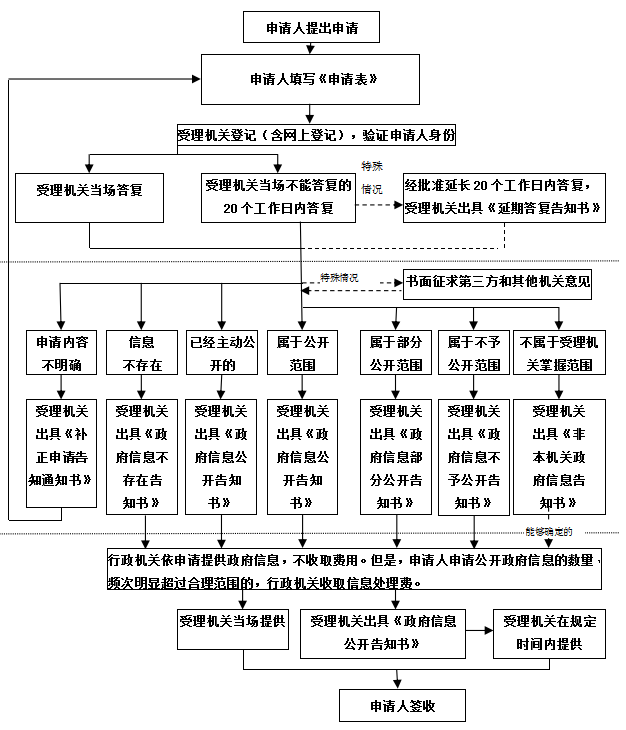 